                           	Koffietijd in de Maashorst te Megen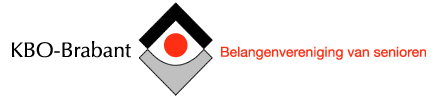 De KBO afdeling Megen organiseert wederom “Koffietijd” op zondag 21 mei een gezellig koffie uurtje voor alle senioren.Van 11:00 tot 13:00 uur is iedereen welkom in de grote zaal van De Maashorst Kerklaan 1 te Megen om gezellig onder het genot van een gratis kopje koffie/thee en iets lekkers met elkaar te buurten.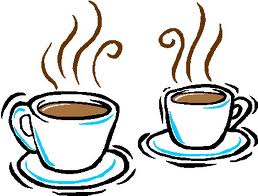 Graag tot ziens ; 	Koffietijd!Grote zaal Maashorst MegenDatum; zondag 21 mei 2017Toegang; gratis (iedereen 50+  is welkom !)Tijd; vanaf 11:00 tot 13:00 uur.        www.kbo-megen.nl